Практическая работа «Прямое и переносное значение слов». 5 классПридумайте и запишите предложения, описывающие данные картинки. Проанализируйте, в каком значении (прямом или переносном) будут использованы слова.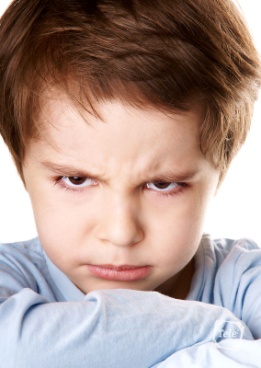 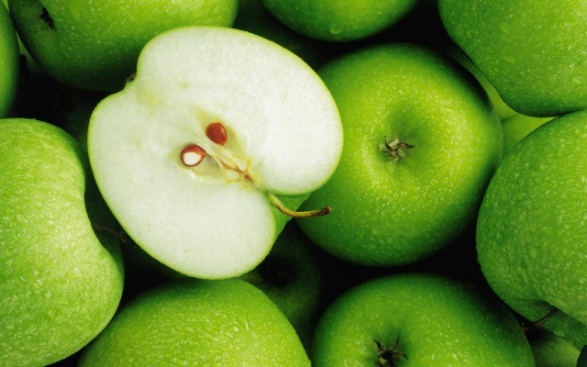 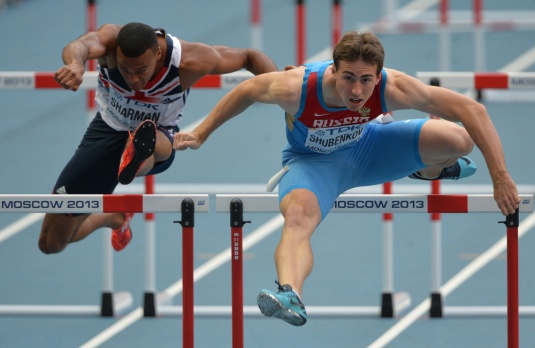 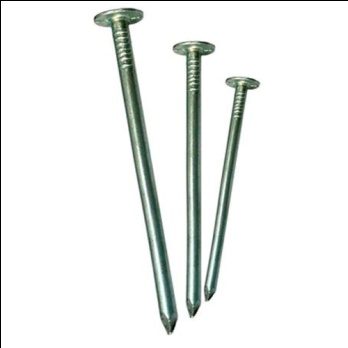 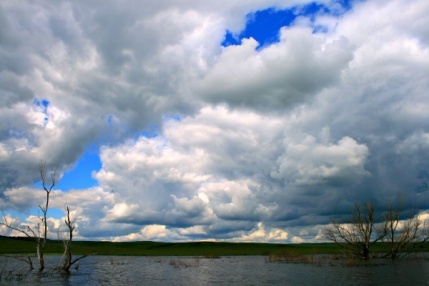 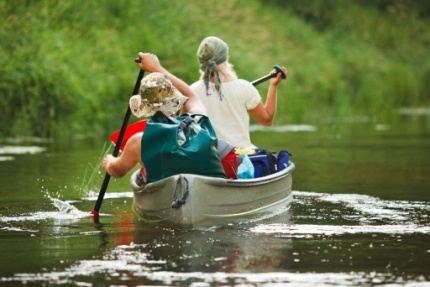 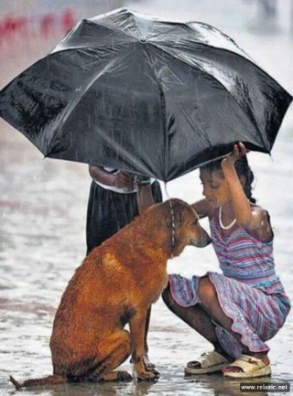 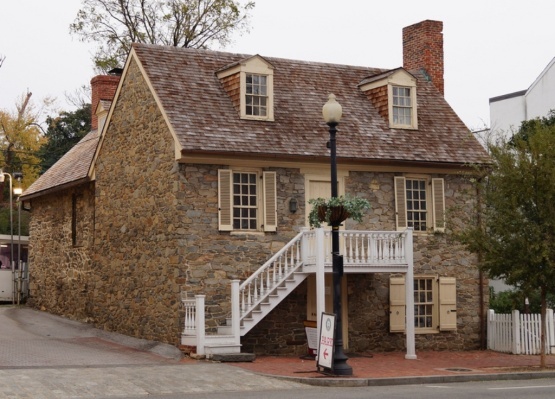 